To our  Delivery Drivers All day long you’ve been on your feetSo please enjoy a drink and a treat!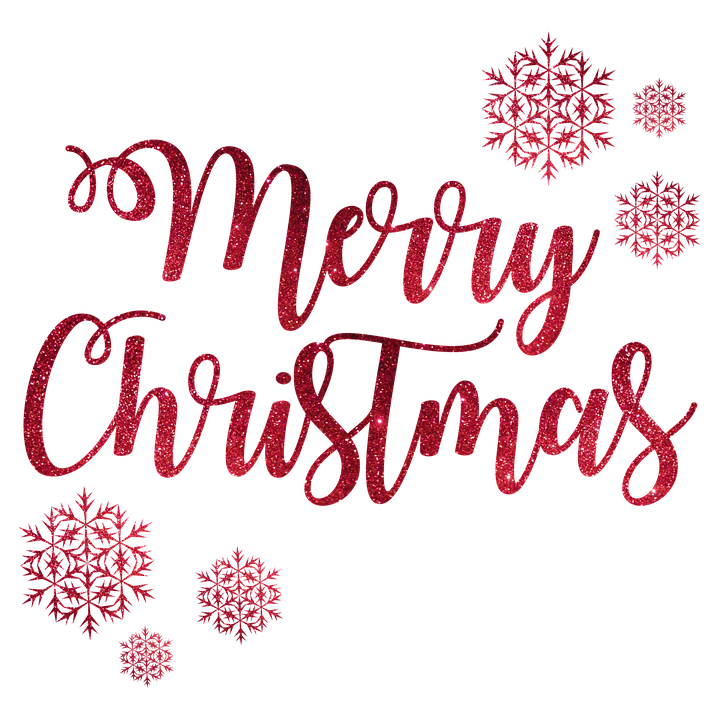                                    & Many blessings! 